Session 2020-2021Blood Donation Camp26th December  2020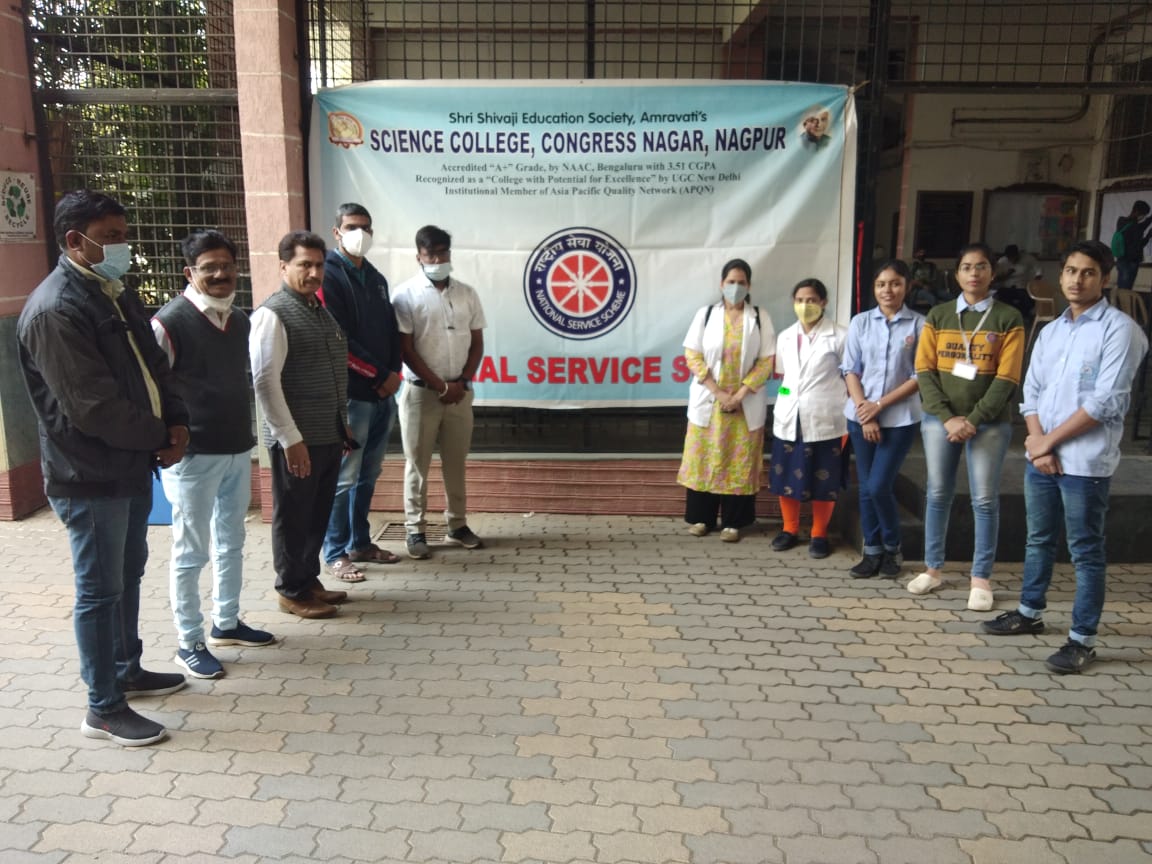 Prof. P. S. Utale, NSS Coordinator with Officials from Government Medical College, Blood Bank, Nagpur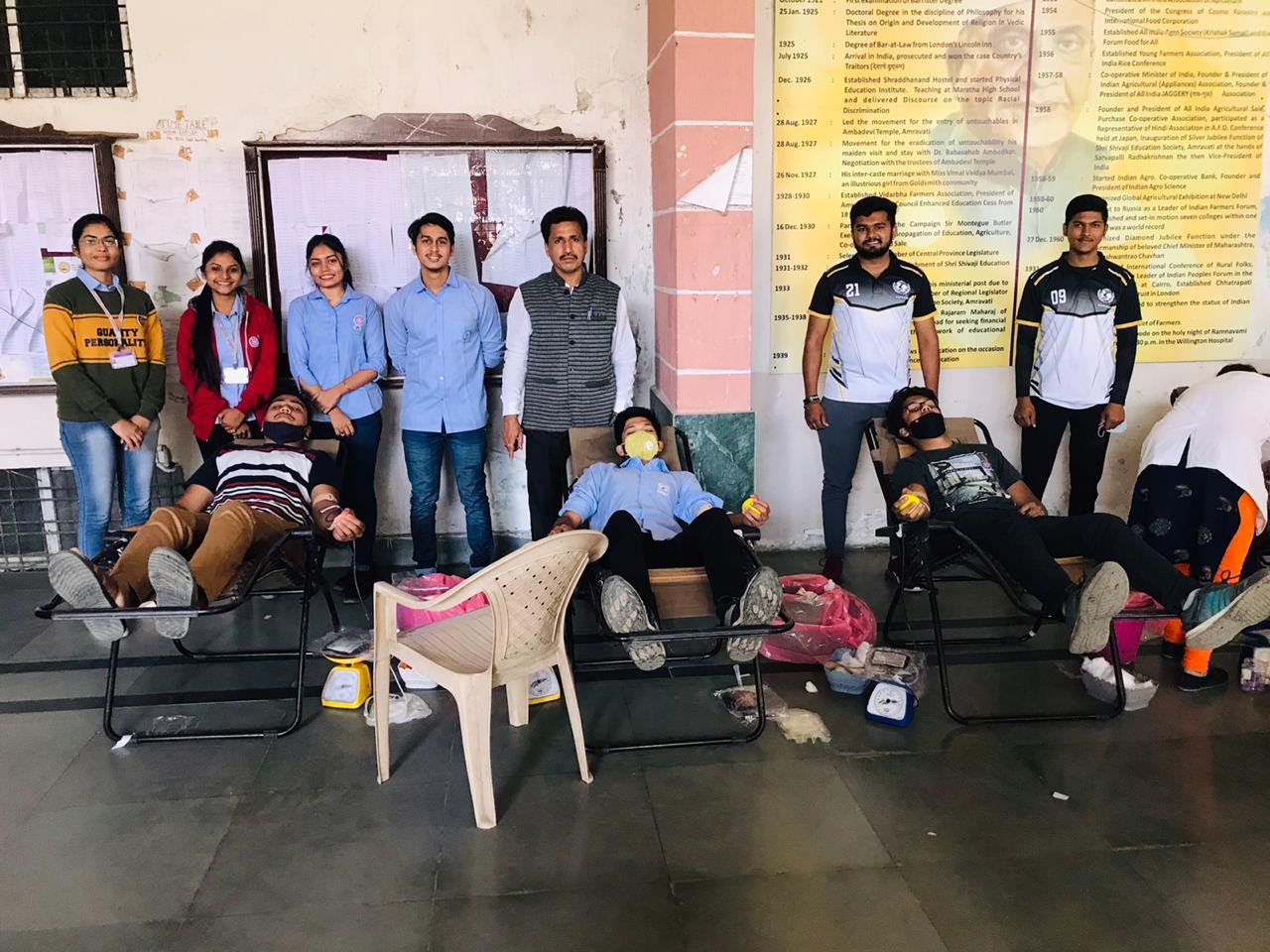 NSS Volunteers taking part in the blood donation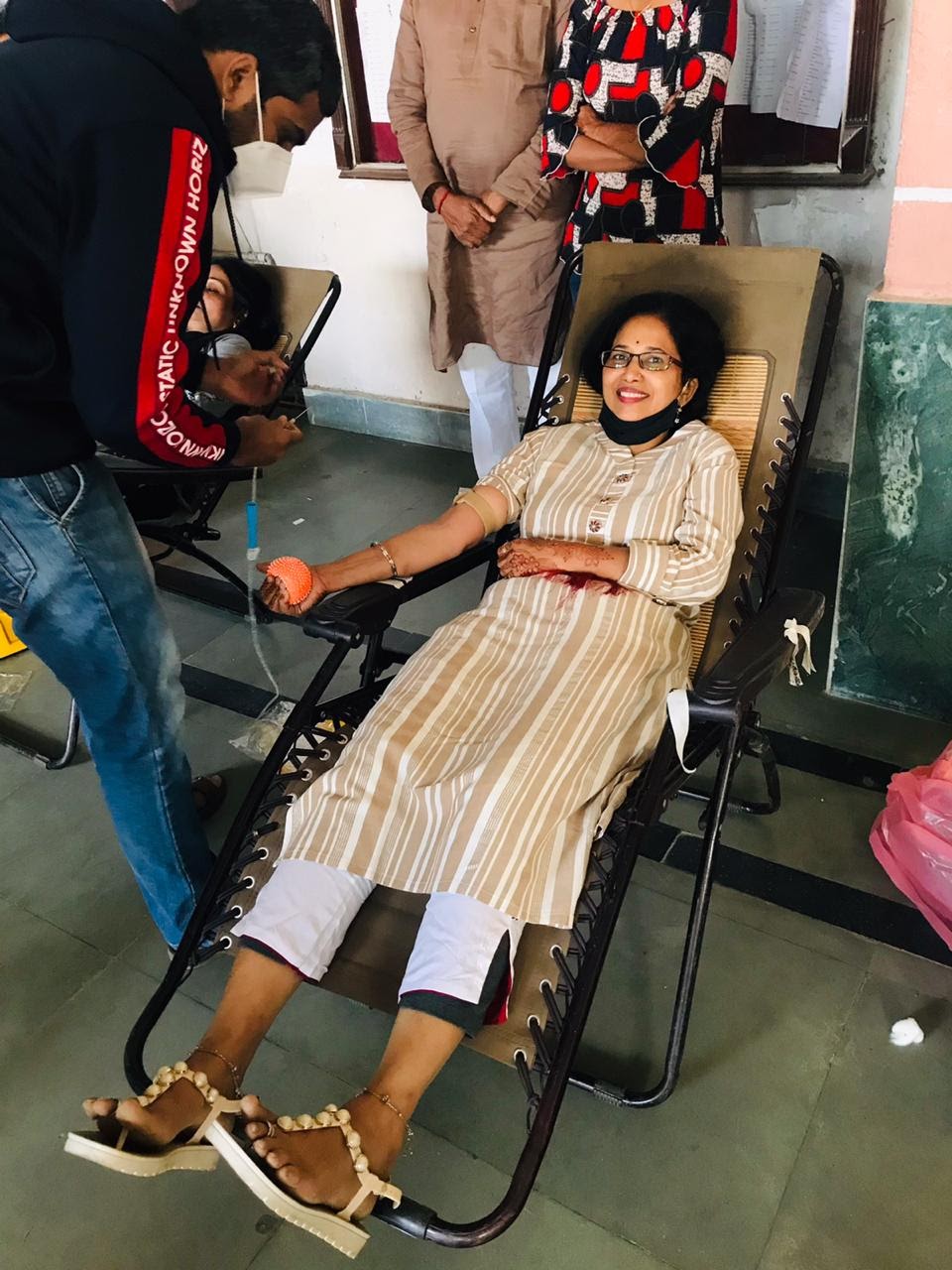 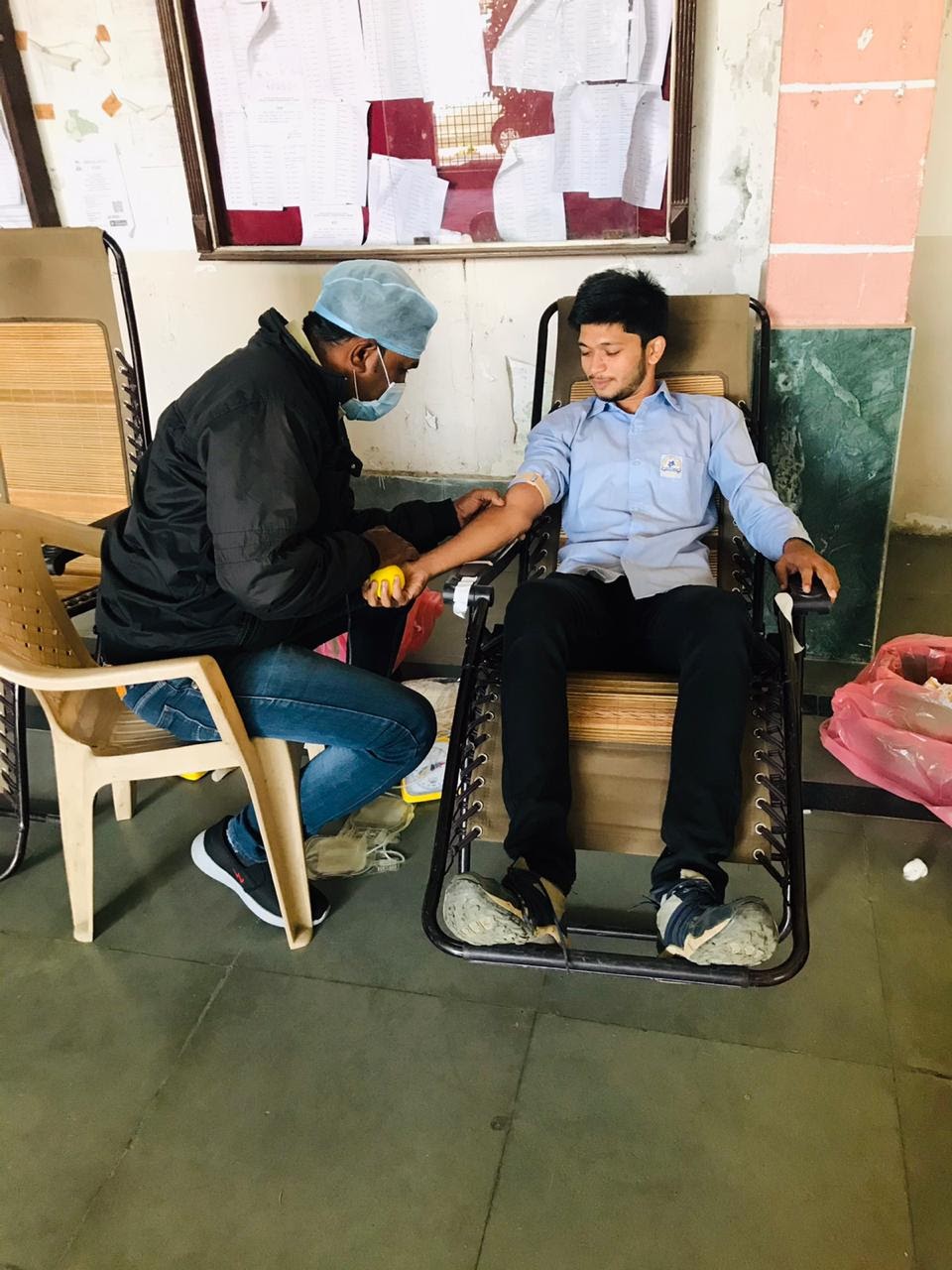 Student and family member of Faculty participating the Blood donation